INDICAÇÃO Nº 4572/2017Sugere ao Poder Executivo Municipal  e aos órgãos competentes, que procedam sinalização  através de  faixa de pedestres na Confluência das ruas Portugal  com Dinamarca, Jd Europa ,  neste município.Excelentíssimo Senhor Prefeito Municipal, Nos termos do Art. 108 do Regimento Interno desta Casa de Leis, dirijo-me a Vossa Excelência para sugerir que, por intermédio do Setor competente, que seja realizada a sinalização  através de  faixa de pedestres na Confluência das ruas Portugal  com Dinamarca, no bairro Jd Europa ,  neste município.Justificativa:Solicito ao setor competente para que proceda a sinalização com a   pintura de faixa de pedestres na referida via, haja vista o grande fluxo de veículos e pedestres que  transitam no local. Plenário “Dr. Tancredo Neves”, em 17 de Abril de 2.017.Joel do Gás                                                      -Vereador-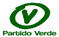 